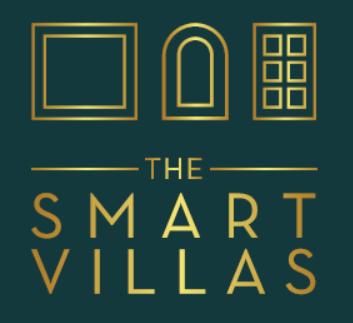 5 MARLA SMART VILLAS 3 BEDS   PRICERS. 94,80,000,000 * Overseas Block I Executive Block I* Including Development Charges
* See Terms & Conditions5 Marla's Villa, located in Capital Smart City, outstanding villas with full height windows that promote natural lighting and great views of the beautiful picturesque surroundings. The villas are in closer proximity to the outer edges, landscaped parks and fresh green meadows. The interior decors of the Villas are tailor-made for families in mind and can be used as 1 or 2 family units as a matter of personal choice.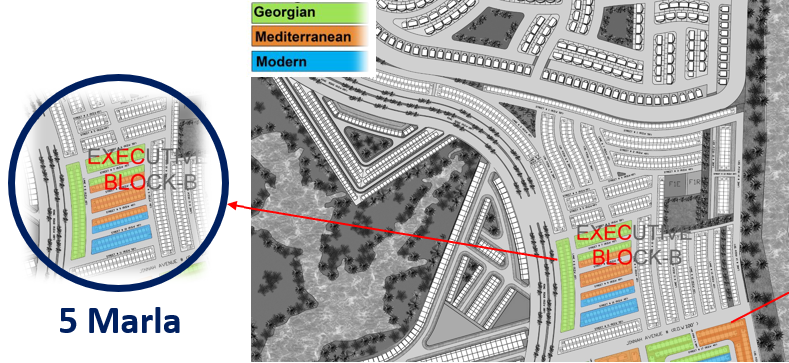 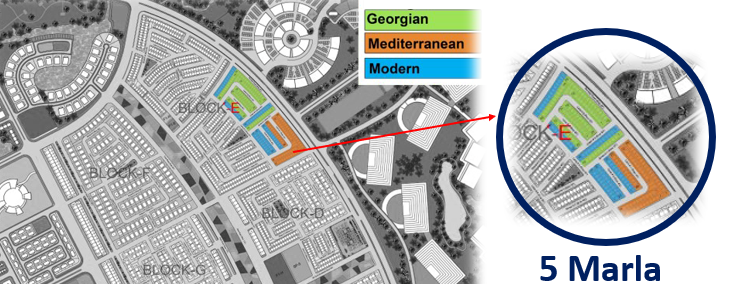  CONTEMPORARY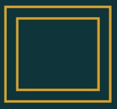 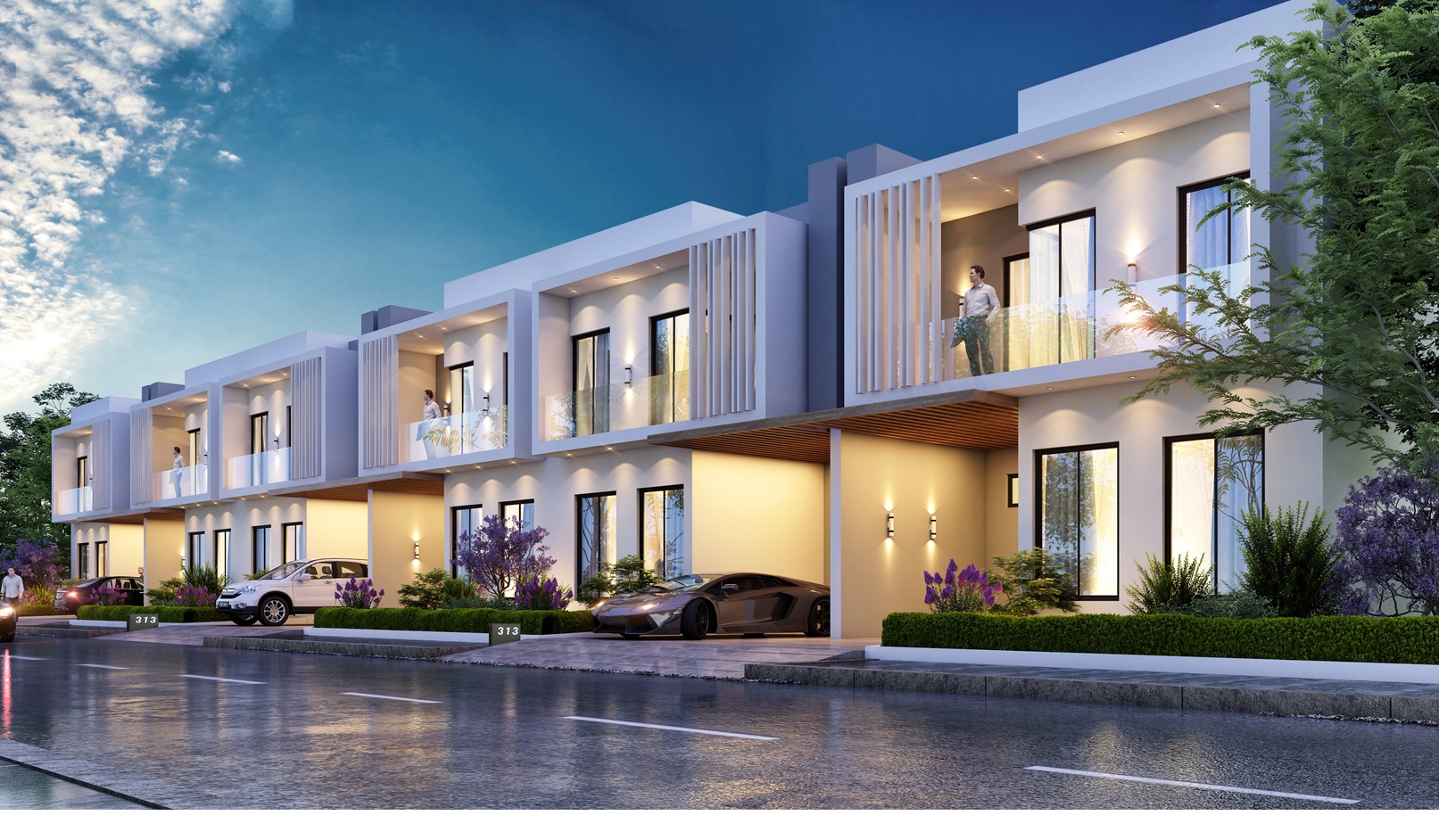  Art Gallery FLOOR PLANS Area SpecificationPlot Area: 1125 S.ft.Plot Size: 25’ X 45’Total Covered Area: 1703 S.ft.Ground Floor Covered Area: 946 S.ft.First Floor Covered Area: 757 S.ft. Ground Floor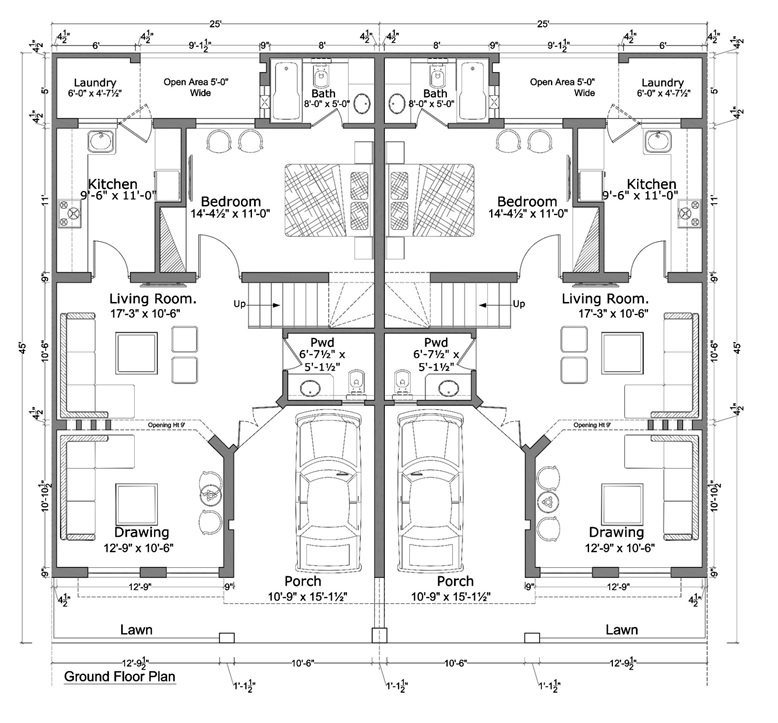  First Floor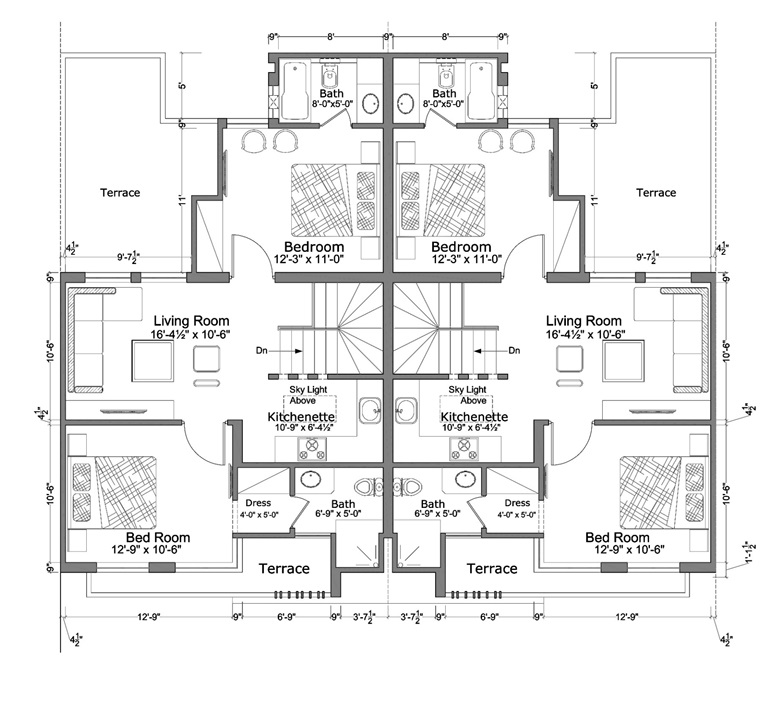 CIVIL WORKS AND MEP FEATURESEarthquake-resistant StructureLarge Size Concrete Water TanksUnderground Septic TankRCC Concrete Slab StructurePPRC Pipes (Master Brand or Equivalent)UPVC Pipes (Accufit Brand or Equivalent)GI Piping (IIL-Medium or Equivalent)Electrical Conduits (Popular or Equivalent)Electrical Wiring (Newage Cables or Equivalent)Lighting (SMD Lighting)Minimal Circuit Breakers (Schneider or Equivalent)AC Copper Piping (Dawlance 22 Gauge)Double DPC SystemAnti-Damp TreatmentAnti-Termite Treatment* The list of above material is to classify the quality of products.FINISHING FEATURESImported Porcelain Floor TilesImported Bath TilesImported Kitchens & WardrobesPremium Imported Granite (Kitchen Counter Top)Premium Imported Granite (Stairs/Steps Finish)Imported Wood Veneer DoorsImported Granite/Marble Window SillsIndoor Paint (ICI Plastic Emulsion or Equivalent)Outdoor Paint (ICI Weather Shield or Rock Wall)Powder Coated Prime Aluminum or Equivalent Windows8 MM Tempered Glass Shower EnclosuresSteel Main Gate 14 gaugeImported Brand Sanitary WaresImported Brand Sanitary FittingsElectrical Switches (Clipsal Brand or Equivalent)Stainless Steel Stairs RailingGas/Electric Operated Geyser'sFans (Pak Fan or Equivalent)Imported SMD/COB Down LightsVillas Prime Location Charges5% Extra: Facing Park5% Extra: Boulevard (41' & Above)7.5 % Extra: CornerOther choice will be charged 2.5% extra except cornerBed Rooms1Dress & BathYesLiving RoomYesKitchenYesLaundryYesCar PorchYesBed Rooms2Living RoomYesKitchenetteYesDress & BathYesTerraceYesBathYes